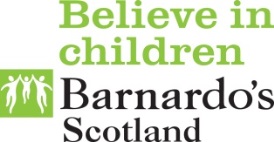 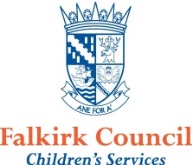 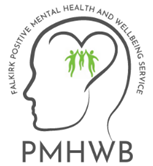 Thank you for completing this form.Please email the completed form to forthvalleyservices@barnardos.org.ukA member of the team will be in touch within 48 hoursPositive Mental Health& Wellbeing ServiceConfidential Professional Referral FormPositive Mental Health& Wellbeing ServiceConfidential Professional Referral FormPositive Mental Health& Wellbeing ServiceConfidential Professional Referral FormPositive Mental Health& Wellbeing ServiceConfidential Professional Referral FormPositive Mental Health& Wellbeing ServiceConfidential Professional Referral FormPart 1a: Referral detailsPart 1a: Referral detailsPart 1a: Referral detailsPart 1a: Referral detailsPart 1a: Referral detailsDate of referral:Name of person making the referral:Contact details for person making the referralTelephoneContact details for person making the referralEmailPart 1b: Young person’s detailsPart 1b: Young person’s detailsPart 1b: Young person’s detailsPart 1b: Young person’s detailsPart 1b: Young person’s detailsYoung person’s name:Address:Postcode:Telephone:Date of birth:Gender:Ethnicity:Disability:School StageWhat is the best way to contact the young person?Is the young person aware of the referral?Is the young person aware of the referral?Is the young person aware of the referral?Is the young person aware of the referral?Part 1c: Parent/carer/s details Part 1c: Parent/carer/s details Part 1c: Parent/carer/s details Part 1c: Parent/carer/s details Part 1c: Parent/carer/s details Name/s:Address/s (if different from young person above):Postcode:Telephone:Are they aware of the referral? Are they aware of the referral? Are they aware of the referral? Are they aware of the referral? Part 2: What kind of support is needed?            (Select all that apply)Part 2: What kind of support is needed?            (Select all that apply) Developing healthy & positive relationships                                              Staying safe online                                                                                Being confident about body image / building self-esteem                           Parenting support                                                                                  Building resilience / coping strategies                                                       Mental Health/ Anxiety/ Managing Emotions                                             Please tell us about any other issues that we can help with Developing healthy & positive relationships                                              Staying safe online                                                                                Being confident about body image / building self-esteem                           Parenting support                                                                                  Building resilience / coping strategies                                                       Mental Health/ Anxiety/ Managing Emotions                                             Part 3: Barriers Are there any challenges or barriers to accessing support that we can help with?Part 4: Are any other agencies providing support? Part 5: Is there anything else you think would be helpful for us to know about?